 sad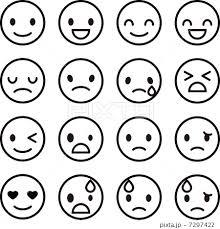  happy  angry  tired bored shocked excited  afraidI lost my wallet. I got a present on my birthday. My sister broke my toys.I ran from my house to school. I watched a boring movie.I got fat. I dated with my lover. I saw some ghosts (お化け). 